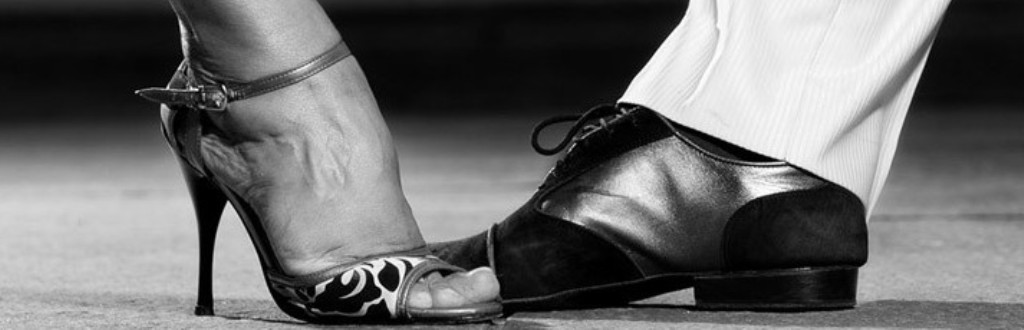 ARGENTINSKI TANGOPles čustev in glasbeCenter za kulturo, šport in prireditve Izola vabi na vpis na začetni in nadaljevalni tečaj.Tečaja vodita dolgoletna tango aktivista in plesalcaBojana & Lucio GobboTečaj 10 lekcij, v torek v Kulturnem domu Izola ob 19.00 oz. 20.30 uriCena tečaja: 120 € po osebi, zaželen je vpis v parih.Ob vpisu parov je cena tečaja 100 € po osebi. Študentje in upokojenci:  80 € po osebi.………………………………………………………………………………………………………………………….PRIJAVNICAtečaj plesa – Argentinski tangoSezona 2017/2018začetni tečajnadaljevani tečaj(obkrožite izbrani tečaj)Ime in priimek: _______________________________________, Letnica rojstva:_____________________Naslov (ulica, poštna št., kraj): ____________________________________________________________Telefon (GSM): _________________________, E-pošta: _______________________________________V ________________, dne ________________ 2017.                 Podpis ___________________________Vplačila tečajev na:Center za kulturo, šport in prireditve Izola, Kraška 1, 6310 IZOLATRR-C/C (IBAN): SI56 0124 0603 0722 569, Banka Slovenije, BIC/SWIFT: BSLJ SI 2XMatična številka: 5971586000, ID za DDV: SI52280365e-mail: info@center-izola.si, telefon: 05/641-55-71